108學年度第2學期本校小學各科競賽書法比賽獲獎公告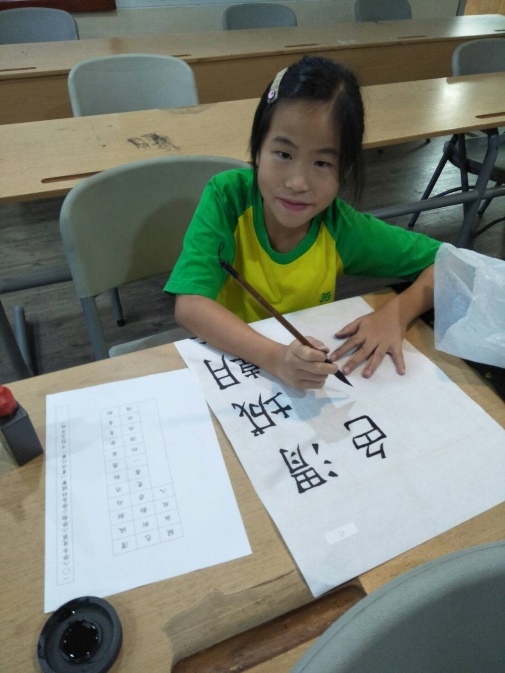 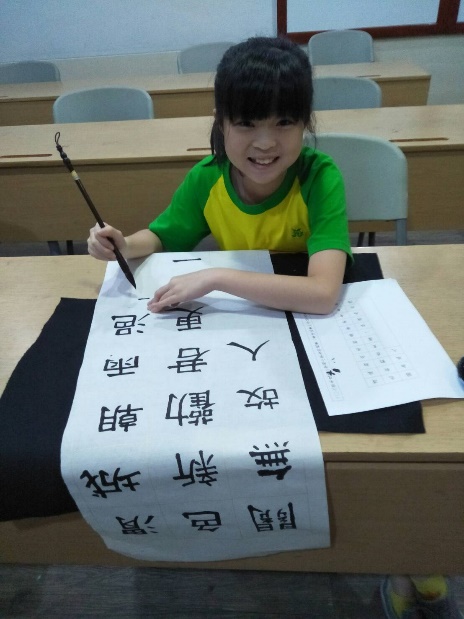 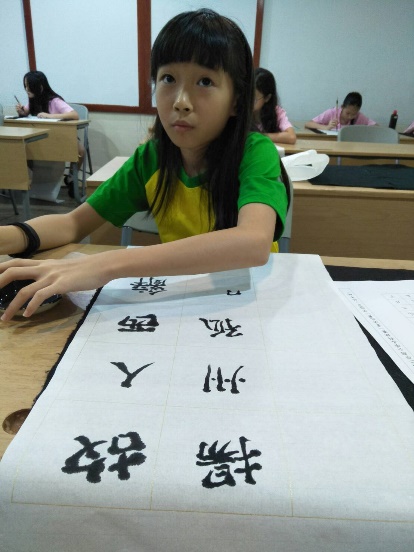 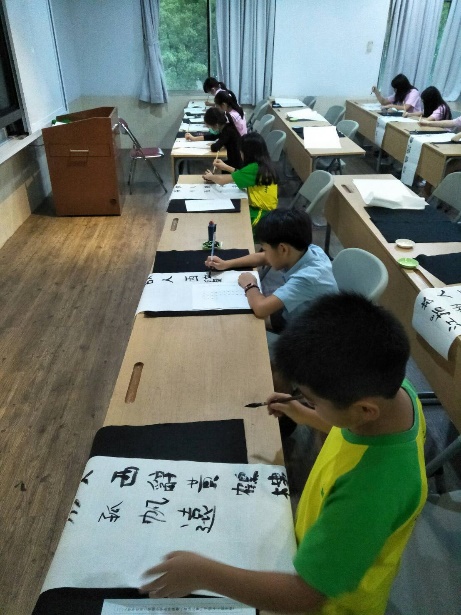 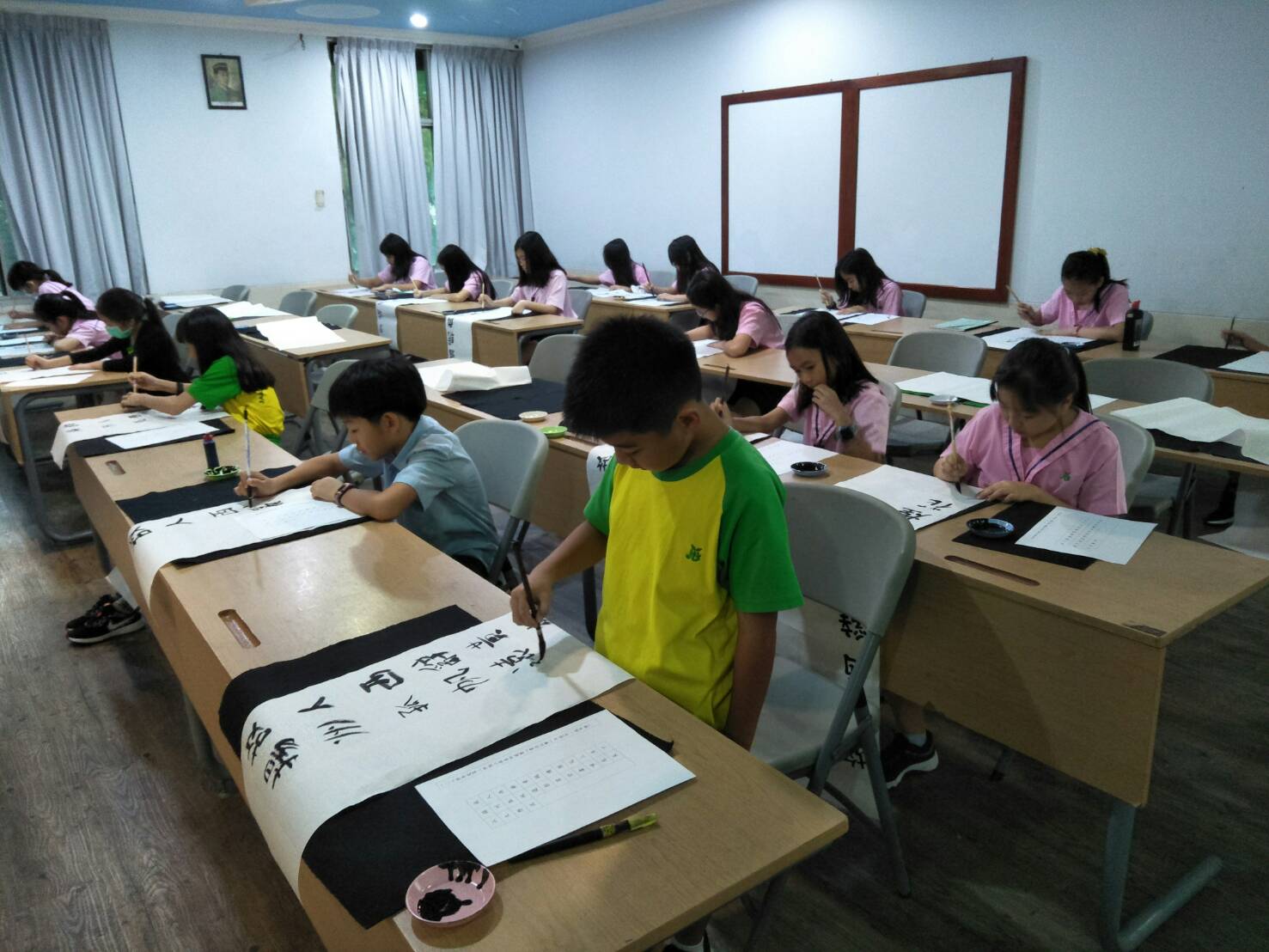 108學年度第2學期本校小學各科競賽硬筆字比賽獲獎公告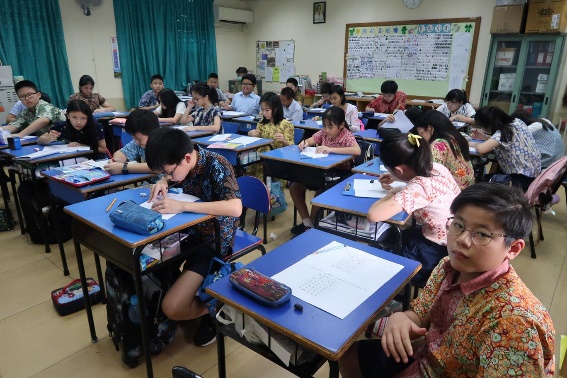 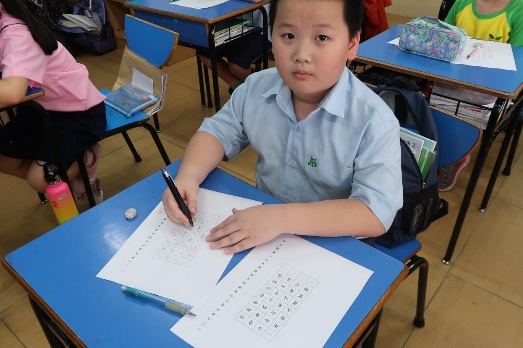 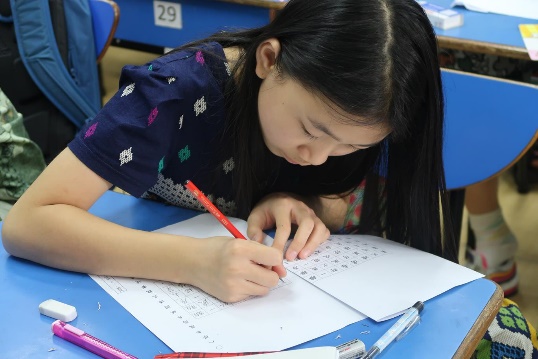 G1-G4冠軍編號12　G3A 羅藝璇G1-G4亞軍編號18　G3B 吳玲苑G1-G4季軍編號11　G3A 鄭文雅G1-G4優選(7名)編號21　G4A 溫裕嘉　編號26　G4B 吳貞嬡編號15　G3A 郭莉雅　編號13　G3A 林昇融編號14　G3A 蔡美芳　編號17　G3B 劉恩慈編號2　 G1A 賴琳昕G5-G6冠軍編號38　G6B 鄭佩佩G5-G6亞軍編號28　G5A 洪藝嘉G5-G6季軍編號35　G6A 郭芳芝G5-G6優選(7名)編號27　G5A 黃芷晴　編號34　G6A 賴淑儀編號32　G5B 卓鋥昊　編號33　G6A 俞詩雲編號41　G6B 邱俊妮　編號39　G6B 謝妮馨編號37　G6B 張嬡琳G1-G2冠軍G1A李汶璇G1-G2亞軍G1A賴琳昕　G1-G2季軍G2B杜汶如G1-G2優選(7名)G2B劉捷昇　G2A溫欣意　G2B張陞泰　G1A董恩伶　G1B李淑琳　G2B丘國寶G2B劉小柏G3-G4冠軍G3B王黎越州G3-G4亞軍G3B吳玲苑G3-G4季軍G3B邱嘉晶G3-G4優選(7名)G3B謝志浩　G3A吳奇倢　G4A卓嘉瑜G3B王妍蓁　G4B施慧敏　G4A柯紫彤G4A黃翊安G5-G6冠軍G6B鄭佩佩G5-G6亞軍G5A黃裔錤G5-G6季軍G5A黃建達G5-G6優選(7名)G6A郭芳芝　G6A張明玉　G5A李義游G6B林秀美　G5B涂瑞芳　G5B許嘉容G6B陳展